Massachusetts Department of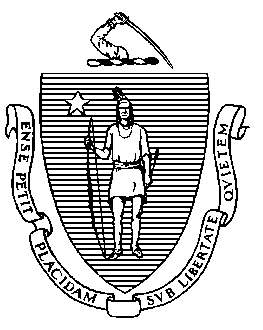 Elementary and Secondary Education75 Pleasant Street, Malden, Massachusetts 02148-4906 	       Telephone: (781) 338-3000                                                                                                                 TTY: N.E.T. Relay 1-800-439-2370MEMORANDUMAt its meeting in February 2013, the Board of Elementary and Secondary Education (Board) authorized the Commissioner to act on its behalf in “(a) granting charter renewals that do not involve probation; (b) approving charter amendments that do not involve changes in grade span, maximum enrollment, or districts served; and (c) removing or continuing conditions imposed on charters of charter schools; provided that the Commissioner shall report to the Board on all charter renewals, charter amendments, and conditions that have been so approved; and provided further, that the Commissioner shall notify the Board in advance of all such intended actions, and a Board member may request that the Commissioner place the charter matter(s) on the agenda of the Board for discussion and action.”On January 13, 2022, I notified the Board that I intended to renew the charters of eight schools, without conditions: Academy of the Pacific Rim Charter Public School; Brooke Charter School; Community Day Charter Public School-Gateway; Community Day Charter Public School-R. Kingman Webster; Global Learning Charter Public School;	Old Sturbridge Academy Charter Public School; Pioneer Charter School of Science; and Sizer School: A North Central Charter Essential School. Further, I also notified the Board that I intended to remove the condition on the charter of Sizer School: A North Central Charter Essential School because the school met the condition. No Board member requested that any of these matters be brought to the full Board for review. I am now notifying the Board that I have taken these actions. Summary information regarding all eight schools is provided in this memorandum. All charters renewed run from July 1, 2022, through June 30, 2027. These charters are renewed for the maximum enrollment, grades served, and district(s) served indicated in this memorandum. All of the schools shall operate in accordance with the provisions of G.L. c. 71, § 89; 603 CMR 1.00; and all other applicable state and federal laws and regulations and such additional conditions as the Commissioner or the Board may establish, all of which shall be deemed conditions of the charter.**************If you have any questions or require additional information, please contact Alison Bagg, Director (781-338-3218); Cliff Chuang, Senior Associate Commissioner (781-338-3222); or me.Attachment:	Renewal of Charters – Notification of Intended Actions for Academy of the Pacific Rim Charter Public School; Brooke Charter School; Community Day Charter Public School-Gateway; Community Day Charter Public School-R. Kingman Webster; Global Learning Charter Public School;	Old Sturbridge Academy Charter Public School; Pioneer Charter School of Science; and Sizer School: A North Central Charter Essential School. (January 13, 2022)Jeffrey C. RileyCommissionerTo:Members of the Board of Elementary and Secondary EducationFrom:	Jeffrey C. Riley, CommissionerDate:	February 8, 2022Subject:Charter Schools – Eight Charters Renewed and Condition Removed from One CharterAcademy of the Pacific Rim Charter Public SchoolAcademy of the Pacific Rim Charter Public SchoolAcademy of the Pacific Rim Charter Public SchoolAcademy of the Pacific Rim Charter Public SchoolType of CharterCommonwealth LocationBostonRegional or Non-RegionalNon-RegionalDistricts in RegionN/AYear Opened1997Year(s) Renewed2002, 2007, 2012, 2017, 2022Maximum Enrollment545Current Enrollment510 (October 2021)Chartered Grade Span5-12Current Grade Span5-12Students on Waitlist528 (March 2021)Current Age of School25Mission Statement: To empower urban students of all racial and ethnic backgrounds to achieve their full intellectual and social potential by combining the best of the East – high standards, discipline and character education – with the best of the West – a commitment to individualism, creativity and diversity.Mission Statement: To empower urban students of all racial and ethnic backgrounds to achieve their full intellectual and social potential by combining the best of the East – high standards, discipline and character education – with the best of the West – a commitment to individualism, creativity and diversity.Mission Statement: To empower urban students of all racial and ethnic backgrounds to achieve their full intellectual and social potential by combining the best of the East – high standards, discipline and character education – with the best of the West – a commitment to individualism, creativity and diversity.Mission Statement: To empower urban students of all racial and ethnic backgrounds to achieve their full intellectual and social potential by combining the best of the East – high standards, discipline and character education – with the best of the West – a commitment to individualism, creativity and diversity.Brooke Charter School Brooke Charter School Brooke Charter School Brooke Charter School Type of CharterCommonwealthLocationBostonRegional or Non-RegionalRegionalDistricts in RegionBoston and ChelseaYear Opened2002Year(s) Renewed2007, 2012, 2017, 2022Maximum Enrollment2,221 (with a limit of 1,960 from Boston)Current Enrollment2,145 (1,792 from Boston) (October 2021)Chartered Grade SpanK-12Current Grade SpanK-12Students on Waitlist2,752 (March 2021)Current Age of School20Mission Statement: To provide an academically rigorous public education to students from the cities of Boston and Chelsea that will ensure that they are prepared to enter into and succeed in college.Mission Statement: To provide an academically rigorous public education to students from the cities of Boston and Chelsea that will ensure that they are prepared to enter into and succeed in college.Mission Statement: To provide an academically rigorous public education to students from the cities of Boston and Chelsea that will ensure that they are prepared to enter into and succeed in college.Mission Statement: To provide an academically rigorous public education to students from the cities of Boston and Chelsea that will ensure that they are prepared to enter into and succeed in college.Community Day Charter Public School-GatewayCommunity Day Charter Public School-GatewayCommunity Day Charter Public School-GatewayCommunity Day Charter Public School-GatewayType of CharterCommonwealthLocationLawrenceRegional or Non-RegionalNon-RegionalDistricts in RegionN/AYear Opened2012Year(s) Renewed2017, 2022Maximum Enrollment400Current Enrollment401 (October 2021)Chartered Grade SpanPK-8Current Grade SpanPK-8Students on Waitlist608 (March 2021)Current Age of School10Mission Statement: The mission of Community Day Charter Public Schools is to provide a kindergarten through grade eight school that will draw upon our considerable experience in working together as a community to develop and implement a curriculum that discovers and supports the special characteristics and unique learning styles of each student. We will engage that student in meaningful learning experiences for the purposes of clearly stated goals in the areas of understandings, knowledge, skills, habits, and social competencies. The school will reinforce the positive aspects of our city: its culture, art and economy, working class history, and strong work ethic. Our educational philosophy, curriculum, and teaching methods are informed by an understanding that learning takes place in the context of family and that family must be supported in ways that make learning for the child possible.Mission Statement: The mission of Community Day Charter Public Schools is to provide a kindergarten through grade eight school that will draw upon our considerable experience in working together as a community to develop and implement a curriculum that discovers and supports the special characteristics and unique learning styles of each student. We will engage that student in meaningful learning experiences for the purposes of clearly stated goals in the areas of understandings, knowledge, skills, habits, and social competencies. The school will reinforce the positive aspects of our city: its culture, art and economy, working class history, and strong work ethic. Our educational philosophy, curriculum, and teaching methods are informed by an understanding that learning takes place in the context of family and that family must be supported in ways that make learning for the child possible.Mission Statement: The mission of Community Day Charter Public Schools is to provide a kindergarten through grade eight school that will draw upon our considerable experience in working together as a community to develop and implement a curriculum that discovers and supports the special characteristics and unique learning styles of each student. We will engage that student in meaningful learning experiences for the purposes of clearly stated goals in the areas of understandings, knowledge, skills, habits, and social competencies. The school will reinforce the positive aspects of our city: its culture, art and economy, working class history, and strong work ethic. Our educational philosophy, curriculum, and teaching methods are informed by an understanding that learning takes place in the context of family and that family must be supported in ways that make learning for the child possible.Mission Statement: The mission of Community Day Charter Public Schools is to provide a kindergarten through grade eight school that will draw upon our considerable experience in working together as a community to develop and implement a curriculum that discovers and supports the special characteristics and unique learning styles of each student. We will engage that student in meaningful learning experiences for the purposes of clearly stated goals in the areas of understandings, knowledge, skills, habits, and social competencies. The school will reinforce the positive aspects of our city: its culture, art and economy, working class history, and strong work ethic. Our educational philosophy, curriculum, and teaching methods are informed by an understanding that learning takes place in the context of family and that family must be supported in ways that make learning for the child possible.Community Day Charter Public School-R. Kingman WebsterCommunity Day Charter Public School-R. Kingman WebsterCommunity Day Charter Public School-R. Kingman WebsterCommunity Day Charter Public School-R. Kingman WebsterType of CharterCommonwealthLocationLawrenceRegional or Non-RegionalNon-RegionalDistricts in RegionN/AYear Opened2012Year(s) Renewed2017, 2022Maximum Enrollment400Current Enrollment394 (October 2021)Chartered Grade SpanPK-8Current Grade SpanPK-8Students on Waitlist608 (March 2021)Current Age of School10Mission Statement: The mission of Community Day Charter Public Schools is to provide a kindergarten through grade eight school that will draw upon our considerable experience in working together as a community to develop and implement a curriculum that discovers and supports the special characteristics and unique learning styles of each student. We will engage that student in meaningful learning experiences for the purposes of clearly stated goals in the areas of understandings, knowledge, skills, habits, and social competencies. The school will reinforce the positive aspects of our city: its culture, art and economy, working class history, and strong work ethic. Our educational philosophy, curriculum, and teaching methods are informed by an understanding that learning takes place in the context of family and that family must be supported in ways that make learning for the child possible.Mission Statement: The mission of Community Day Charter Public Schools is to provide a kindergarten through grade eight school that will draw upon our considerable experience in working together as a community to develop and implement a curriculum that discovers and supports the special characteristics and unique learning styles of each student. We will engage that student in meaningful learning experiences for the purposes of clearly stated goals in the areas of understandings, knowledge, skills, habits, and social competencies. The school will reinforce the positive aspects of our city: its culture, art and economy, working class history, and strong work ethic. Our educational philosophy, curriculum, and teaching methods are informed by an understanding that learning takes place in the context of family and that family must be supported in ways that make learning for the child possible.Mission Statement: The mission of Community Day Charter Public Schools is to provide a kindergarten through grade eight school that will draw upon our considerable experience in working together as a community to develop and implement a curriculum that discovers and supports the special characteristics and unique learning styles of each student. We will engage that student in meaningful learning experiences for the purposes of clearly stated goals in the areas of understandings, knowledge, skills, habits, and social competencies. The school will reinforce the positive aspects of our city: its culture, art and economy, working class history, and strong work ethic. Our educational philosophy, curriculum, and teaching methods are informed by an understanding that learning takes place in the context of family and that family must be supported in ways that make learning for the child possible.Mission Statement: The mission of Community Day Charter Public Schools is to provide a kindergarten through grade eight school that will draw upon our considerable experience in working together as a community to develop and implement a curriculum that discovers and supports the special characteristics and unique learning styles of each student. We will engage that student in meaningful learning experiences for the purposes of clearly stated goals in the areas of understandings, knowledge, skills, habits, and social competencies. The school will reinforce the positive aspects of our city: its culture, art and economy, working class history, and strong work ethic. Our educational philosophy, curriculum, and teaching methods are informed by an understanding that learning takes place in the context of family and that family must be supported in ways that make learning for the child possible.Global Learning Charter Public SchoolGlobal Learning Charter Public SchoolGlobal Learning Charter Public SchoolGlobal Learning Charter Public SchoolType of CharterCommonwealthLocationNew BedfordRegional or Non-RegionalNon-RegionalDistricts in RegionN/AYear Opened2007Year(s) Renewed2012, 2017, 2022Maximum Enrollment500Current Enrollment504 (October 2021)Chartered Grade Span5-12Current Grade Span5-12Students on Waitlist164 (March 2021)Current Age of School15Mission Statement: The mission of Global Learning Charter Public School is to ensure that all students achieve academic excellence, are ready for the rigors of higher education, and master essential skills that prepare them for the economic, social and civic challenges of a 21st century, global society. Our central mission is to teach and inspire the mind, body, and spirit of our students so that they can succeed in any cultural or academic setting.Mission Statement: The mission of Global Learning Charter Public School is to ensure that all students achieve academic excellence, are ready for the rigors of higher education, and master essential skills that prepare them for the economic, social and civic challenges of a 21st century, global society. Our central mission is to teach and inspire the mind, body, and spirit of our students so that they can succeed in any cultural or academic setting.Mission Statement: The mission of Global Learning Charter Public School is to ensure that all students achieve academic excellence, are ready for the rigors of higher education, and master essential skills that prepare them for the economic, social and civic challenges of a 21st century, global society. Our central mission is to teach and inspire the mind, body, and spirit of our students so that they can succeed in any cultural or academic setting.Mission Statement: The mission of Global Learning Charter Public School is to ensure that all students achieve academic excellence, are ready for the rigors of higher education, and master essential skills that prepare them for the economic, social and civic challenges of a 21st century, global society. Our central mission is to teach and inspire the mind, body, and spirit of our students so that they can succeed in any cultural or academic setting.Old Sturbridge Academy Charter Public School Old Sturbridge Academy Charter Public School Old Sturbridge Academy Charter Public School Old Sturbridge Academy Charter Public School Type of CharterCommonwealth LocationSturbridgeRegional or Non-RegionalRegionalDistricts in RegionBrimfield, Brookfield, Holland, Monson, North Brookfield, Palmer, Southbridge, Spencer-East Brookfield, Sturbridge, Tantasqua, Wales, and WebsterYear Opened2017Year(s) Renewed2022Maximum Enrollment360Current Enrollment320 (October 2021)Chartered Grade SpanK-8Current Grade SpanK-7Students on Waitlist297 (March 2021)Current Age of School5Mission Statement: Old Sturbridge Academy Charter Public School will provide K-8 students with rigorous, real world learning experiences in a supportive and nurturing school community, helping all students to become reflective inquisitors, articulate communicators, critical thinkers, and skilled problem solvers. Old Sturbridge Academy Charter Public School, an EL Education school working in partnership with Old Sturbridge Village, will foster a learning environment that represents all aspects of the diversity spectrum where our students will meet or exceed grade-level expectations in all subject areas. The school will be distinguished by four key elements of EL Education: a commitment to community, a commitment to high-quality work, a commitment to real-world applications, and a commitment to imagination, exploration, and immersion. A culture of quality will permeate the school and our students will graduate with an understanding of how they learn best and how to advocate for the resources they need when they are challenged.Mission Statement: Old Sturbridge Academy Charter Public School will provide K-8 students with rigorous, real world learning experiences in a supportive and nurturing school community, helping all students to become reflective inquisitors, articulate communicators, critical thinkers, and skilled problem solvers. Old Sturbridge Academy Charter Public School, an EL Education school working in partnership with Old Sturbridge Village, will foster a learning environment that represents all aspects of the diversity spectrum where our students will meet or exceed grade-level expectations in all subject areas. The school will be distinguished by four key elements of EL Education: a commitment to community, a commitment to high-quality work, a commitment to real-world applications, and a commitment to imagination, exploration, and immersion. A culture of quality will permeate the school and our students will graduate with an understanding of how they learn best and how to advocate for the resources they need when they are challenged.Mission Statement: Old Sturbridge Academy Charter Public School will provide K-8 students with rigorous, real world learning experiences in a supportive and nurturing school community, helping all students to become reflective inquisitors, articulate communicators, critical thinkers, and skilled problem solvers. Old Sturbridge Academy Charter Public School, an EL Education school working in partnership with Old Sturbridge Village, will foster a learning environment that represents all aspects of the diversity spectrum where our students will meet or exceed grade-level expectations in all subject areas. The school will be distinguished by four key elements of EL Education: a commitment to community, a commitment to high-quality work, a commitment to real-world applications, and a commitment to imagination, exploration, and immersion. A culture of quality will permeate the school and our students will graduate with an understanding of how they learn best and how to advocate for the resources they need when they are challenged.Mission Statement: Old Sturbridge Academy Charter Public School will provide K-8 students with rigorous, real world learning experiences in a supportive and nurturing school community, helping all students to become reflective inquisitors, articulate communicators, critical thinkers, and skilled problem solvers. Old Sturbridge Academy Charter Public School, an EL Education school working in partnership with Old Sturbridge Village, will foster a learning environment that represents all aspects of the diversity spectrum where our students will meet or exceed grade-level expectations in all subject areas. The school will be distinguished by four key elements of EL Education: a commitment to community, a commitment to high-quality work, a commitment to real-world applications, and a commitment to imagination, exploration, and immersion. A culture of quality will permeate the school and our students will graduate with an understanding of how they learn best and how to advocate for the resources they need when they are challenged.Pioneer Charter School of SciencePioneer Charter School of SciencePioneer Charter School of SciencePioneer Charter School of ScienceType of CharterCommonwealthLocationEverettRegional or Non-RegionalRegionalDistricts in RegionChelsea, Everett, and RevereYear Opened2007Year(s) Renewed2012, 2017, 2022Maximum Enrollment780 (with a limit of 400 from Everett)Current Enrollment775 (279 from Everett) (October 2021)Chartered Grade SpanK-12Current Grade SpanK-12Students on Waitlist966 (March 2021)Current Age of School15Mission Statement: The mission of Pioneer Charter School of Science (PCSS) is to prepare educationally under-resourced students in Chelsea, Everett, and Revere for today’s competitive world. PCSS will help them develop the academic and social skills necessary to become successful professionals and exemplary members of their community. This goal will be achieved by providing the students with a rigorous academic curriculum with emphasis on math and science, balanced by a strong foundation in the humanities, a character education program, career-oriented college preparation, and strong student–teacher–parent collaboration.Mission Statement: The mission of Pioneer Charter School of Science (PCSS) is to prepare educationally under-resourced students in Chelsea, Everett, and Revere for today’s competitive world. PCSS will help them develop the academic and social skills necessary to become successful professionals and exemplary members of their community. This goal will be achieved by providing the students with a rigorous academic curriculum with emphasis on math and science, balanced by a strong foundation in the humanities, a character education program, career-oriented college preparation, and strong student–teacher–parent collaboration.Mission Statement: The mission of Pioneer Charter School of Science (PCSS) is to prepare educationally under-resourced students in Chelsea, Everett, and Revere for today’s competitive world. PCSS will help them develop the academic and social skills necessary to become successful professionals and exemplary members of their community. This goal will be achieved by providing the students with a rigorous academic curriculum with emphasis on math and science, balanced by a strong foundation in the humanities, a character education program, career-oriented college preparation, and strong student–teacher–parent collaboration.Mission Statement: The mission of Pioneer Charter School of Science (PCSS) is to prepare educationally under-resourced students in Chelsea, Everett, and Revere for today’s competitive world. PCSS will help them develop the academic and social skills necessary to become successful professionals and exemplary members of their community. This goal will be achieved by providing the students with a rigorous academic curriculum with emphasis on math and science, balanced by a strong foundation in the humanities, a character education program, career-oriented college preparation, and strong student–teacher–parent collaboration.Sizer School: A North Central Charter Essential SchoolSizer School: A North Central Charter Essential SchoolSizer School: A North Central Charter Essential SchoolSizer School: A North Central Charter Essential SchoolType of CharterCommonwealthLocationFitchburgRegional or Non-RegionalRegionalDistricts in RegionAshburnham-Westminster, Clinton, Fitchburg, Gardner, Leominster, Lunenburg, Nashoba, North Middlesex, and WachusettYear Opened2002Year(s) Renewed2007, 2012, 2017, 2022Maximum Enrollment400Current Enrollment350 (October 2021)Chartered Grade Span7-12Current Grade Span7-12Students on Waitlist5 (March 2021)Current Age of School20Mission Statement: Sizer School, a North Central Charter Essential School, is a public school where students are known personally, challenged intellectually, and participate actively in their learning. Guided by its commitment to diversity and inclusiveness, the school seeks to send graduates into the world who THINK for themselves, CARE about others, and ACT creatively and responsibly.Mission Statement: Sizer School, a North Central Charter Essential School, is a public school where students are known personally, challenged intellectually, and participate actively in their learning. Guided by its commitment to diversity and inclusiveness, the school seeks to send graduates into the world who THINK for themselves, CARE about others, and ACT creatively and responsibly.Mission Statement: Sizer School, a North Central Charter Essential School, is a public school where students are known personally, challenged intellectually, and participate actively in their learning. Guided by its commitment to diversity and inclusiveness, the school seeks to send graduates into the world who THINK for themselves, CARE about others, and ACT creatively and responsibly.Mission Statement: Sizer School, a North Central Charter Essential School, is a public school where students are known personally, challenged intellectually, and participate actively in their learning. Guided by its commitment to diversity and inclusiveness, the school seeks to send graduates into the world who THINK for themselves, CARE about others, and ACT creatively and responsibly.